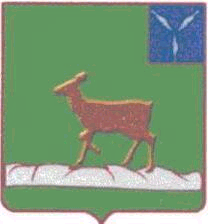 ИВАНТЕЕВСКОЕ РАЙОННОЕ СОБРАНИЕИВАНТЕЕВСКОГО МУНИЦИПАЛЬНОГО РАЙОНАСАРАТОВСКОЙ ОБЛАСТИВторое заседание от 27 октября 2021 года                            с. ИвантеевкаПОВЕСТКА ДНЯ1. Об утверждении Положения о порядке списания муниципального имущества, находящегося в муниципальной собственности Ивантеевского муниципального района Саратовской области.Информация: Савенков Ю.Н. – заместитель главы администрации района по строительству, ЖКХ, промышленности, водоснабжению и водоотведению2. «О внесении изменений и дополнений в решение районного Собрания от 15 декабря 2020 года № 44 «О бюджете Ивантеевского муниципального района на 2021 год и на плановый период 2022 и 2023 годов».Информация: Лебедихина  В.И.– начальник финансового управления администрации  Ивантеевского муниципального района3. О  вынесении на публичные слушания  проекта решения  «О бюджете  Ивантеевского муниципального района  на  2022 год и плановый период 2023 и 2024 годов».Информация: Лебедихина  В.И.– начальник финансового управления администрации  Ивантеевского муниципального района4. О ходе  исполнения бюджета  Ивантеевского муниципального района  за  9 месяцев  2021 года.Информация: Лебедихина  В.И.– начальник финансового управления администрации  Ивантеевского муниципального района5. О ходе реализации задач 2021 года ООО «ИПОД» в сфере дорожной деятельности Ивантеевского муниципального района и задачах на 2022 год.Информация: Сергеев С.Н. – инженер планово-технического отдела ООО «ИПОД» (Ивантеевское предприятие по обслуживанию дорог)6. О ходе выполнения муниципальной программы «Развитие местного самоуправления Ивантеевского муниципального района  на  2018-2020 года».Информация: Каленова С.В. – начальник организационно-контрольно-кадровой работы администрации Ивантеевского муниципального района7. О ходе  реализации муниципальной программы «Противодействие экстремизму и профилактика терроризма на  территории  Ивантеевского муниципального района  на 2015-2020».Информация: Шехурдин С.И. - начальник отдела по гражданской обороне и чрезвычайным ситуациям администрации Ивантеевского муниципального района 8. О внесение изменений и дополнений в решение районного Собрания от 23.12.2016 г. №41 «Об утверждении Положения «О порядке установления, выплаты и перерасчёта ежемесячной доплаты к трудовой пенсии лицам, замещавшим выборные муниципальные должности и должности муниципальной службы в органах местного самоуправления Ивантеевского муниципального района Саратовской области».Информация: Афанасьева И.В. – начальник юридического отдела9. О составе контрольно-счетного органа Ивантеевского муниципального района.Информация: Нелин А.М. – председатель Ивантеевского районного Собрания10. О несении изменений и дополнений  в решение районного Собрания от 26.10.2017 г. №72 «Об утверждении Положения «О статусе депутата Ивантеевского районного Собрания Ивантеевского муниципального района Саратовской области».Информация: Нелин А.М. – председатель Ивантеевского районного Собрания11. О вынесении на публичные слушания проекта решения районного Собрания «Об утверждении  Устава  Ивантеевского  муниципального района Саратовской области».Информация: Гусева Н.А. - главный специалист МУ «Забота»12. Разное.
00
00Председатель Ивантеевскогорайонного Собрания  		А.М. Нелин